نام و نام خانوادگي داور خارج:مدرک تحصيلي: رتبه علمي: رشته و گرايش: گروه: دانشکده: دانشگاه:  بر اساس مصوبه مورخ 04/10/89 شوراي تحصيلات تکميلي دانشگاه و تأييد آن در جلسه مورخ 07/12/89 هيئت رئيسه‌ي محترم، مبالغ فوق پس از کسر ماليات قابل پرداخت است.                                 دکتر......................                                                                                دکتر........................                             مدير گروه ......................                                                                     رييس دانشکده ...............                              تاريخ و امضاء                                                                                          تاريخ و امضاء  دکتر.............................................معاون اداري و مالي دانشگاهتاريخ و امضاءــــــــــــــــــــــــــــــــــــــــــــــــــــــــــــــــــــــــــــــــــــــــــــــــــــــــــــــــــــــــــــــــــــــاينجانب دکتر.................................................... عضو هيئت علمي دانشگاه.............................................. مبلغ.................................. بابت داوري و هزينه‌ي اياب و ذهاب دريافت نمودم.      تاريخ...................................................امضاء...................................................شماره:...................تاريخ:.....................پيوست:.................بسمه تعاليفرم شماره 24پرداخت حق الزحمه داور خارجي رساله دکتری خواهشمند است آخرين حکم کارگزيني استاد ضميمه شود.اين فرم حداقل 15 روز قبل از تاريخ دفاع جهت انجام امور اداري به تحصيلات تکميلي دانشکده ارسال شود.معاونت آموزشي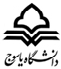 و تحصيلات تكميلينام و نام خانوادگي دانشجوي دکتریشماره دانشجويياستاد راهنماتاريخ دفاعهزينه داوريهزينه اياب و ذهابمالياتخالص پرداختي